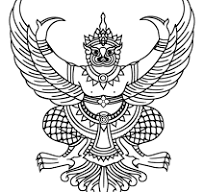 ประกาศองค์การบริหารส่วนตำบลหลุบคาเรื้อง ประกาศใช้แผนพัฒนาท้องถิ่น พ.ศ.2566-2570( เปลี่ยนแปลงครั้งที่ 1/2567 )           อาศัยอำนาจตามความนัย ข้อ 22/1 แห่งระเบียบกระทรวงมหาดไทยว่าด้วยการจัดทำแผนพัฒนาขององค์กรปกครองส่วนท้องถิ่น พ.ศ.2548 และแก้ไขเพิ่มเติมถึง (ฉบับที่ 3) พ.ศ.2561 ว่าด้วยการเพิ่มเติมหรือการเปลี่ยนแปลงพัฒนาท้องถิ่น ให้เป็นอำนาจของคณะกรรมการพัฒนาท้องถิ่น เมื่อได้รับความเห็นชอบแล้ว ให้ส่งแผนพัฒนาท้องถิ่นให้ผู้บริหารท้องถิ่นประกาศใช้ โดยที่ประชุมมีมิติการประชุมคณะกรรมการพัฒนาองค์การบิหารส่วนตำบลหลุบคา เห็นชอบ เมื่อวันที่ 23 มกราคม พ.ศ.2567และผู้บริหารท้องถิ่นพิจารณาอนุมัติร่างแผนพัฒนาท้องถิ่นดังกล่าวแล้วนั้น           องค์กรบริหารส่วนตำหลุบคา ขอประกาศใช้แผนพัฒนาท้องถิ่น พ.ศ.2566-2570 (เปลี่ยนแปลงครั้งที่ 1/2567 ) ขององค์กรบริหารส่วนตำบลหลุบคาต่อไป           จึงประกาศมาให้ทราบโดยทั่วกันประกาศ ณ วันที่ 25 มกราคม พ.ศ. 2567                                                                                                           (นายประมวล สูงภูเขียว)                                                                                                         นายกองค์การบริหารส่วนตำบลหลุบคาคำนำการจัดทำแผนพัฒนาท้องถิ่น (พ.ศ.2566-2570) เปลี่ยนแปลง ครั่งที่ 1/2567 ขององการบริการส่วนตำบลหลุบคา ฉบับนี้จัดทำขึ้นโดยมีวัตถุประสงค์เพื่อแก้ไขปัญหาความเดือนร้อนของประชาชน ให้บรรลุเป้าหมาตามภารกิจและอำนาจหน้าที่ขององค์การบริหารส่วนตำบลหลุบคาอย่างเหมาะสมและมีประสิทธิภาพ โดยถือปฏิบัติตามระเบียกระทรวงมหาดไทยว่าด้วยการจัดทำแผนพัฒนาขององค์กรปกครองส่วนท้องถิ่น พ.ศ.2548 แก้ไขเพิ่มเติม (ฉบับที่ 3) พ.ศ.2561ข้อ 22/1 เพื่อประโยชน์ของประชาชน การเปลี่ยนแปลงแผนพัฒนาท้องถิ่นเป็นอำนาจของคณะกรรมการพัฒนาท้องถิ่น สำหรับองค์การบริหารส่วนตำบลให้ส่งร่างแผนพัฒนาท้องถิ่นที่เปลี่ยนแปลงให้สภาองค์การบริหารส่วนตำบลพิจารณาตามมาตรา 46 แห่งพระราชบัญญัติสภาตำบลและองค์การบริหารส่วนตำบล พ.ศ.2539 ด้วย เมื่อแผนพัฒนาได้รับความเห็นชอบแล้วให้ส่งแผนพัฒนาดังกล่าวให้ผู้บริหารท้องถิ่นประกาศใช้พร้อมทั้งปิดประกาศให้ประชนทราบโดยเปิกเผยไม่น้อยกว่า 30 วันนับแต่วันที่ผู้บริหารท้องถิ่นประกาศใช้บัดนี้ องค์การบริหารส่วนตำบลหลุบคา ได้ดำเนินการตามขั้นตอนแห่งระเบียบที่เกี่ยวข้องและประกาศใช้แผนพัฒนาท้องถิ่น ( พ.ศ.2566-2570 ) เปลี่ยนแปลง ครั่งที่ 1/2567 เรียบร้อยแล้ว หวังเป็นอย่างยิ่งว่าการเปลี่ยนแปลงแผนพัฒนาท้องถิ่นดังกล่าวจะเกิดประโยชน์สูงสุดต่อประชาชนและท้องถิ่นต่อไปองค์การบริหารส่วนตำบลหลุบคาบทนำ1.เหตุผลความจำเป็น        ตามที่องค์ดารบริหารส่วนตำบลหลุบคา ได้มีการจักทำและประกาศใช้แผนพัฒนาท้องถิ่น ( พ.ศ.2566-2570 ) ไปแล้วนั้น        เนื่องจากองค์การบริหารส่วนตำบลหลุบคา มีความจำเป็นในการพิจารณาเปลี่ยนแปลงโครงการในแผนพัฒนาท้องถิ่น (พ.ศ.2566-2570) เพื่อให้โครงการสามารถแก้ไขปัญหาความเดือดร้อนของประชาชนได้ทันเวลาและมีประสิทธิภาพ จึงมีความจำเป็นในการเปลี่ยนแปลงพัฒนาท้องถิ่น (พ.ศ.2566-2570) เพื่อให้ปัญหา/ความต้องการนำไปสู่การปฏิบัติที่แท้จริง       ดังนั้น เพื่อให้การเปลี่ยนแปลงพัฒนาท้องถิ่น เป็นไปตามระเบียบฯ เกิดประสิทธิภาพและประสิทธิผลในการปฏิบัติงาน สามารถแก้ไขปัญหาความเดือดร้อนให้ กับประชาชนได้ องค์การบริการส่วนตำบลหลุบคาจำได้จัดทำแผนพัฒนาท้องถิ่น (พ.ศ.2566-2570) เปลี่ยนแปลง ครั้งที่ 1/25672.วัตถุประสงค์ของการเปลี่ยนแปลงแผนพัฒนาท้องถิ่น       เพื่อให้แผนพัฒนาท้องถิ่นมีความสอดคล้องกับสถานการณ์ในปัจจุบันนำไปสู่การปฏิบัติได้อย่างมีประสิทธิภาพเกอดประโยชน์สุขต่อประชาชน สามารถนำโครงการพัฒนาในแผนพัฒนาท้องถิ่นไปจัดทำงบประมาณตามปีที่กำหนดไว้ และใช้เป็นกรอบในการจัดทำงบประมาณ งบประมาณรายจ่ายเพิ่มเติม และ งบประมาณจากเงินสะสมต่อไป3.การเปลี่ยนแปลงแผนพัฒนาท้องถิ่น       ระเบียบกระทรวงมหาดไทยว่าด้วยการจัดทำแผนพัฒนาขององค์กรปกครองส่วนท้องถิ่น พ.ศ.2548 และ แก้ไขเพิ่มเติมถึง (ฉบับที่ 3) พ.ศ.2561         ข้อ 22/ 1 เพื่อประโยชน์ของประชาชน การเปลี่ยนแปลงแผนพัฒนาท้องถิ่น สำหรับองค์กรการบริการส่วนตำบลให้ส่งร่างแผนพัฒนาท้องถิ่นที่เปลี่ยนแปลง ให้สภาองค์การบริหารส่วนตำบลพิจารณตามมาตรา 46 แห่งพระราชบัญญัติสภาตำบลและองค์การบริหารส่วนตำบล พ.ศ.2537 ด้วย เมื่อแผนพัฒนาได้รับความเห็นชอบแล้วให้ส่งแผนพัฒนาดังกล่าวให้ผู้บริหารท้องถิ่นประกาศใช้ พร้อมทั้งติดประกาศให้ประชาชนทราบโดยเปิดเผยไม่น้อยกว่า 30 วันที่ผู้บริหารท้องถิ่นประกาศใช้       ดังนั้น ดังนั้น เพื่อให้การเปลี่ยนแปลงพัฒนาท้องถิ่น เป็นไปตามระเบียบฯ เกิดประสิทธิภาพและประสิทธิผลในการปฏิบัติงานองค์การบริการส่วนตำบลหลุบคาจำได้จัดทำแผนพัฒนาท้องถิ่น(พ.ศ.2566-2570)เปลี่ยนแปลงครั้งที่ 1/2567 ขึ้นแบบ ผ.02แผนพัฒนาท้องถิ่น พ.ศ. 2566 – 2570   เปลี่ยนแปลง ครั้งที่ 1 พ.ศ 2567องค์การบริหารส่วนตำบลหลุบคา อำเภอแก้งคร้อ จังหวัดชัยภูมิยุทธศาสตร์การพัฒนาจังหวัดที่ 1 ยุทธศาสตร์จังหวัดที่  1  การสร้างความเข็มแข็งทางเศรษฐกิจฐานรากและแข่งขัน ได้อย่างยั่งยืนยุทธศาสตร์ขององค์กรปกครองส่วนท้องถิ่นในเขตจังหวัดชัยภูมิ ที่ 8 การบริหารกิจการบ้านเมืองที่ดี มีประสิทธิภาพ     ยุทธศาสตร์ ที่ 4 การพัฒนาด้านบริหารกิจการบ้านเมืองที่ดี แผนงานอุตสาหกรรมและการโยธา : งานก่อสร้าง แบบ ผ.02แผนพัฒนาท้องถิ่น พ.ศ. 2566 – 2570   เปลี่ยนแปลง ครั้งที่ 1 พ.ศ 2567องค์การบริหารส่วนตำบลหลุบคา อำเภอแก้งคร้อ จังหวัดชัยภูมิยุทธศาสตร์การพัฒนาจังหวัดที่ 1 ยุทธศาสตร์จังหวัดที่  1  การสร้างความเข็มแข็งทางเศรษฐกิจฐานรากและแข่งขัน ได้อย่างยั่งยืนยุทธศาสตร์ขององค์กรปกครองส่วนท้องถิ่นในเขตจังหวัดชัยภูมิ ที่ 6 การพัฒนาโครงสร้างพื้นฐานเพื่อรองรับการเป็นศูนย์กลางทางการตลาดและการเชื่อมโยงสู่อาเซี่ยน     ยุทธศาสตร์ ที่ 5 ด้านโครงสร้างพื้นฐาน แผนงานการเกษตร : งานสิ่งแวดล้อมและทรัพยากรธรรมชาติ																			        แบบ ผ.02แผนพัฒนาท้องถิ่น พ.ศ. 2566 – 2570   เปลี่ยนแปลง ครั้งที่ 1 พ.ศ 2567องค์การบริหารส่วนตำบลหลุบคา อำเภอแก้งคร้อ จังหวัดชัยภูมิก.  ยุทธศาสตร์การพัฒนาจังหวัดที่ 1 ยุทธศาสตร์จังหวัดที่  1  การสร้างความเข็มแข็งทางเศรษฐกิจฐานรากและแข่งขัน ได้อย่างยั่งยืนข.  ยุทธศาสตร์ขององค์กรปกครองส่วนท้องถิ่นในเขตจังหวัดชัยภูมิ ที่ 6 การพัฒนาโครงสร้างพื้นฐานเพื่อรองรับการเป็นศูนย์กลางทางการตลาดและการเชื่อมโยงสู่อาเซี่ยน     ยุทธศาสตร์ ที่ 5 ด้านโครงสร้างพื้นฐาน แผนงานอุตสาหกรรมและการโยธา : งานก่อสร้างโครงสร้างพื้นฐาน      แบบ ผ.02แผนพัฒนาท้องถิ่น พ.ศ. 2566 – 2570   เปลี่ยนแปลง ครั้งที่ 1 พ.ศ 2567องค์การบริหารส่วนตำบลหลุบคา อำเภอแก้งคร้อ จังหวัดชัยภูมิก.   ยุทธศาสตร์การพัฒนาจังหวัดที่ 1 ยุทธศาสตร์จังหวัดที่  1  การสร้างความเข็มแข็งทางเศรษฐกิจฐานรากและแข่งขัน ได้อย่างยั่งยืนข.  ยุทธศาสตร์ขององค์กรปกครองส่วนท้องถิ่นในเขตจังหวัดชัยภูมิ ที่ 6 การพัฒนาโครงสร้างพื้นฐานเพื่อรองรับการเป็นศูนย์กลางทางการตลาดและการเชื่อมโยงสู่อาเซี่ยน     ยุทธศาสตร์ ที่ 5 ด้านโครงสร้างพื้นฐาน แผนงานอุตสาหกรรมและการโยธา : งานก่อสร้างโครงสร้างพื้นฐาน      แบบ ผ.02แผนพัฒนาท้องถิ่น พ.ศ. 2566 – 2570   เปลี่ยนแปลง ครั้งที่ 1 พ.ศ 2567องค์การบริหารส่วนตำบลหลุบคา อำเภอแก้งคร้อ จังหวัดชัยภูมิก.  ยุทธศาสตร์การพัฒนาจังหวัดที่ 1 ยุทธศาสตร์จังหวัดที่  1  การสร้างความเข็มแข็งทางเศรษฐกิจฐานรากและแข่งขัน ได้อย่างยั่งยืนข.  ยุทธศาสตร์ขององค์กรปกครองส่วนท้องถิ่นในเขตจังหวัดชัยภูมิ ที่ 6 การพัฒนาโครงสร้างพื้นฐานเพื่อรองรับการเป็นศูนย์กลางทางการตลาดและการเชื่อมโยงสู่อาเซี่ยน     ยุทธศาสตร์ ที่ 5 ด้านโครงสร้างพื้นฐาน แผนงานอุตสาหกรรมและการโยธา : งานก่อสร้างโครงสร้างพื้นฐาน      แบบ ผ.02แผนพัฒนาท้องถิ่น พ.ศ. 2566 – 2570   เปลี่ยนแปลง ครั้งที่ 1 พ.ศ 2567องค์การบริหารส่วนตำบลหลุบคา อำเภอแก้งคร้อ จังหวัดชัยภูมิก.  ยุทธศาสตร์การพัฒนาจังหวัดที่ 1 ยุทธศาสตร์จังหวัดที่  1  การสร้างความเข็มแข็งทางเศรษฐกิจฐานรากและแข่งขัน ได้อย่างยั่งยืนข.  ยุทธศาสตร์ขององค์กรปกครองส่วนท้องถิ่นในเขตจังหวัดชัยภูมิ ที่ 6 การพัฒนาโครงสร้างพื้นฐานเพื่อรองรับการเป็นศูนย์กลางทางการตลาดและการเชื่อมโยงสู่อาเซี่ยน     ยุทธศาสตร์ ที่ 5 ด้านโครงสร้างพื้นฐาน แผนงานอุตสาหกรรมและการโยธา : งานก่อสร้างโครงสร้างพื้นฐาน      แบบ ผ.02แผนพัฒนาท้องถิ่น พ.ศ. 2566 – 2570   เปลี่ยนแปลง ครั้งที่ 1 พ.ศ 2567องค์การบริหารส่วนตำบลหลุบคา อำเภอแก้งคร้อ จังหวัดชัยภูมิก.  ยุทธศาสตร์การพัฒนาจังหวัดที่ 1 ยุทธศาสตร์จังหวัดที่  1  การสร้างความเข็มแข็งทางเศรษฐกิจฐานรากและแข่งขัน ได้อย่างยั่งยืนข.  ยุทธศาสตร์ขององค์กรปกครองส่วนท้องถิ่นในเขตจังหวัดชัยภูมิ ที่ 6 การพัฒนาโครงสร้างพื้นฐานเพื่อรองรับการเป็นศูนย์กลางทางการตลาดและการเชื่อมโยงสู่อาเซี่ยน     ยุทธศาสตร์ ที่ 5 ด้านโครงสร้างพื้นฐาน แผนงานอุตสาหกรรมและการโยธา : งานก่อสร้างโครงสร้างพื้นฐาน      แบบ ผ.02แผนพัฒนาท้องถิ่น พ.ศ. 2566 – 2570   เปลี่ยนแปลง ครั้งที่ 1 พ.ศ 2567องค์การบริหารส่วนตำบลหลุบคา อำเภอแก้งคร้อ จังหวัดชัยภูมิก.  ยุทธศาสตร์การพัฒนาจังหวัดที่ 1 ยุทธศาสตร์จังหวัดที่  1  การสร้างความเข็มแข็งทางเศรษฐกิจฐานรากและแข่งขัน ได้อย่างยั่งยืนข.  ยุทธศาสตร์ขององค์กรปกครองส่วนท้องถิ่นในเขตจังหวัดชัยภูมิ ที่ 6 การพัฒนาโครงสร้างพื้นฐานเพื่อรองรับการเป็นศูนย์กลางทางการตลาดและการเชื่อมโยงสู่อาเซี่ยน     ยุทธศาสตร์ ที่ 5 ด้านโครงสร้างพื้นฐาน แผนงานอุตสาหกรรมและการโยธา : งานก่อสร้างโครงสร้างพื้นฐาน      แบบ ผ.02แผนพัฒนาท้องถิ่น พ.ศ. 2566 – 2570   เปลี่ยนแปลง ครั้งที่ 1 พ.ศ 2567องค์การบริหารส่วนตำบลหลุบคา อำเภอแก้งคร้อ จังหวัดชัยภูมิก.  ยุทธศาสตร์การพัฒนาจังหวัดที่ 1 ยุทธศาสตร์จังหวัดที่  1  การสร้างความเข็มแข็งทางเศรษฐกิจฐานรากและแข่งขัน ได้อย่างยั่งยืนข.  ยุทธศาสตร์ขององค์กรปกครองส่วนท้องถิ่นในเขตจังหวัดชัยภูมิ ที่ 6 การพัฒนาโครงสร้างพื้นฐานเพื่อรองรับการเป็นศูนย์กลางทางการตลาดและการเชื่อมโยงสู่อาเซี่ยน     ยุทธศาสตร์ ที่ 5 ด้านโครงสร้างพื้นฐาน แผนงานอุตสาหกรรมและการโยธา : งานก่อสร้างโครงสร้างพื้นฐาน      แบบ ผ.02แผนพัฒนาท้องถิ่น พ.ศ. 2566 – 2570   เปลี่ยนแปลง ครั้งที่ 1 พ.ศ 2567องค์การบริหารส่วนตำบลหลุบคา อำเภอแก้งคร้อ จังหวัดชัยภูมิก.  ยุทธศาสตร์การพัฒนาจังหวัดที่ 1 ยุทธศาสตร์จังหวัดที่  1  การสร้างความเข็มแข็งทางเศรษฐกิจฐานรากและแข่งขัน ได้อย่างยั่งยืนข.  ยุทธศาสตร์ขององค์กรปกครองส่วนท้องถิ่นในเขตจังหวัดชัยภูมิ ที่ 6 การพัฒนาโครงสร้างพื้นฐานเพื่อรองรับการเป็นศูนย์กลางทางการตลาดและการเชื่อมโยงสู่อาเซี่ยน     ยุทธศาสตร์ ที่ 5 ด้านโครงสร้างพื้นฐาน แผนงานอุตสาหกรรมและการโยธา : งานก่อสร้างโครงสร้างพื้นฐาน      แบบ ผ.02แผนพัฒนาท้องถิ่น พ.ศ. 2566 – 2570   เปลี่ยนแปลง ครั้งที่ 1 พ.ศ 2567องค์การบริหารส่วนตำบลหลุบคา อำเภอแก้งคร้อ จังหวัดชัยภูมิก.  ยุทธศาสตร์การพัฒนาจังหวัดที่ 1 ยุทธศาสตร์จังหวัดที่  1  การสร้างความเข็มแข็งทางเศรษฐกิจฐานรากและแข่งขัน ได้อย่างยั่งยืนข.  ยุทธศาสตร์ขององค์กรปกครองส่วนท้องถิ่นในเขตจังหวัดชัยภูมิ ที่ 6 การพัฒนาโครงสร้างพื้นฐานเพื่อรองรับการเป็นศูนย์กลางทางการตลาดและการเชื่อมโยงสู่อาเซี่ยน     ยุทธศาสตร์ ที่ 5 ด้านโครงสร้างพื้นฐาน แผนงานอุตสาหกรรมและการโยธา : งานก่อสร้างโครงสร้างพื้นฐาน							 แบบ ผ.02                    แผนพัฒนาท้องถิ่น พ.ศ. 2566 – 2570   เปลี่ยนแปลง ครั้งที่ 1 พ.ศ 2567		องค์การบริหารส่วนตำบลหลุบคา อำเภอแก้งคร้อ จังหวัดชัยภูมิก.  ยุทธศาสตร์การพัฒนาจังหวัดที่ 1 ยุทธศาสตร์จังหวัดที่  1  การสร้างความเข็มแข็งทางเศรษฐกิจฐานรากและแข่งขัน ได้อย่างยั่งยืนข.  ยุทธศาสตร์ขององค์กรปกครองส่วนท้องถิ่นในเขตจังหวัดชัยภูมิ ที่ 6 การพัฒนาโครงสร้างพื้นฐานเพื่อรองรับการเป็นศูนย์กลางทางการตลาดและการเชื่อมโยงสู่อาเซี่ยน     ยุทธศาสตร์ ที่ 5 ด้านโครงสร้างพื้นฐาน แผนงานอุตสาหกรรมและการโยธา : งานก่อสร้างโครงสร้างพื้นฐาน							 แบบ ผ.02แผนพัฒนาท้องถิ่น พ.ศ. 2566 – 2570   เปลี่ยนแปลง ครั้งที่ 1 พ.ศ 2567องค์การบริหารส่วนตำบลหลุบคา อำเภอแก้งคร้อ จังหวัดชัยภูมิก.  ยุทธศาสตร์การพัฒนาจังหวัดที่ 1 ยุทธศาสตร์จังหวัดที่  1  การสร้างความเข็มแข็งทางเศรษฐกิจฐานรากและแข่งขัน ได้อย่างยั่งยืนข.  ยุทธศาสตร์ขององค์กรปกครองส่วนท้องถิ่นในเขตจังหวัดชัยภูมิ ที่ 6 การพัฒนาโครงสร้างพื้นฐานเพื่อรองรับการเป็นศูนย์กลางทางการตลาดและการเชื่อมโยงสู่อาเซี่ยน     ยุทธศาสตร์ ที่ 5 ด้านโครงสร้างพื้นฐาน แผนงานอุตสาหกรรมและการโยธา : งานก่อสร้างโครงสร้างพื้นฐาน							 แบบ ผ.02                     แผนพัฒนาท้องถิ่น พ.ศ. 2566 – 2570   เปลี่ยนแปลง ครั้งที่ 1 พ.ศ 2567		องค์การบริหารส่วนตำบลหลุบคา อำเภอแก้งคร้อ จังหวัดชัยภูมิก.  ยุทธศาสตร์การพัฒนาจังหวัดที่ 1 ยุทธศาสตร์จังหวัดที่  1  การสร้างความเข็มแข็งทางเศรษฐกิจฐานรากและแข่งขัน ได้อย่างยั่งยืนข.  ยุทธศาสตร์ขององค์กรปกครองส่วนท้องถิ่นในเขตจังหวัดชัยภูมิ ที่ 6 การพัฒนาโครงสร้างพื้นฐานเพื่อรองรับการเป็นศูนย์กลางทางการตลาดและการเชื่อมโยงสู่อาเซี่ยน     ยุทธศาสตร์ ที่ 5 ด้านโครงสร้างพื้นฐาน แผนงานอุตสาหกรรมและการโยธา : งานก่อสร้างโครงสร้างพื้นฐาน							 แบบ ผ.02แผนพัฒนาท้องถิ่น พ.ศ. 2566 – 2570   เปลี่ยนแปลง ครั้งที่ 1 พ.ศ 2567องค์การบริหารส่วนตำบลหลุบคา อำเภอแก้งคร้อ จังหวัดชัยภูมิก. ยุทธศาสตร์การพัฒนาจังหวัดที่ 1 ยุทธศาสตร์จังหวัดที่  1  การสร้างความเข็มแข็งทางเศรษฐกิจฐานรากและแข่งขัน ได้อย่างยั่งยืนข. ยุทธศาสตร์ขององค์กรปกครองส่วนท้องถิ่นในเขตจังหวัดชัยภูมิ ที่ 6 การพัฒนาโครงสร้างพื้นฐานเพื่อรองรับการเป็นศูนย์กลางทางการตลาดและการเชื่อมโยงสู่อาเซี่ยน     ยุทธศาสตร์ ที่ 5 ด้านโครงสร้างพื้นฐาน แผนงานอุตสาหกรรมและการโยธา : งานก่อสร้างโครงสร้างพื้นฐาน							 แบบ ผ.02                     แผนพัฒนาท้องถิ่น พ.ศ. 2566 – 2570   เปลี่ยนแปลง ครั้งที่ 1 พ.ศ 2567		องค์การบริหารส่วนตำบลหลุบคา อำเภอแก้งคร้อ จังหวัดชัยภูมิก.  ยุทธศาสตร์การพัฒนาจังหวัดที่ 1 ยุทธศาสตร์จังหวัดที่  1  การสร้างความเข็มแข็งทางเศรษฐกิจฐานรากและแข่งขัน ได้อย่างยั่งยืนข.  ยุทธศาสตร์ขององค์กรปกครองส่วนท้องถิ่นในเขตจังหวัดชัยภูมิ ที่ 6 การพัฒนาโครงสร้างพื้นฐานเพื่อรองรับการเป็นศูนย์กลางทางการตลาดและการเชื่อมโยงสู่อาเซี่ยน     ยุทธศาสตร์ ที่ 5 ด้านโครงสร้างพื้นฐาน แผนงานอุตสาหกรรมและการโยธา : งานก่อสร้างโครงสร้างพื้นฐาน					 แบบ ผ.02                        แผนพัฒนาท้องถิ่น พ.ศ. 2566 – 2570   เปลี่ยนแปลง ครั้งที่ 1 พ.ศ 2567		องค์การบริหารส่วนตำบลหลุบคา อำเภอแก้งคร้อ จังหวัดชัยภูมิก.  ยุทธศาสตร์การพัฒนาจังหวัดที่ 1 ยุทธศาสตร์จังหวัดที่  1  การสร้างความเข็มแข็งทางเศรษฐกิจฐานรากและแข่งขัน ได้อย่างยั่งยืนข.  ยุทธศาสตร์ขององค์กรปกครองส่วนท้องถิ่นในเขตจังหวัดชัยภูมิ ที่ 6 การพัฒนาโครงสร้างพื้นฐานเพื่อรองรับการเป็นศูนย์กลางทางการตลาดและการเชื่อมโยงสู่อาเซี่ยน     ยุทธศาสตร์ ที่ 5 ด้านโครงสร้างพื้นฐาน แผนงานอุตสาหกรรมและการโยธา : งานก่อสร้างโครงสร้างพื้นฐาน แบบ ผ.02                    แผนพัฒนาท้องถิ่น พ.ศ. 2566 – 2570   เปลี่ยนแปลง ครั้งที่ 1 พ.ศ 2567		องค์การบริหารส่วนตำบลหลุบคา อำเภอแก้งคร้อ จังหวัดชัยภูมิก.  ยุทธศาสตร์การพัฒนาจังหวัดที่ 1 ยุทธศาสตร์จังหวัดที่  1  การสร้างความเข็มแข็งทางเศรษฐกิจฐานรากและแข่งขัน ได้อย่างยั่งยืนข.  ยุทธศาสตร์ขององค์กรปกครองส่วนท้องถิ่นในเขตจังหวัดชัยภูมิ ที่ 6 การพัฒนาโครงสร้างพื้นฐานเพื่อรองรับการเป็นศูนย์กลางทางการตลาดและการเชื่อมโยงสู่อาเซี่ยน     ยุทธศาสตร์ ที่ 5 ด้านโครงสร้างพื้นฐาน แผนงานอุตสาหกรรมและการโยธา : งานก่อสร้างโครงสร้างพื้นฐานได้รับความเห็นชอบในการเปลี่ยนแปลงแผนพัฒนาท้องถิ่น ในการประชุมครั้งที่	1/2567  วันที่	25 มกราคม 2567	ลงชื่อ				ประธานคณะกรรมการพัฒนาท้องถิ่น			                                             ( นายประมวล  สูงภูเขียว)						     นายกองค์การบริหารส่วนตำบลหลุบคาลำดับรายละเอียดในแผนพัฒนาท้องถิ่น(ปัจจุบัน)รายละเอียดในแผนพัฒนาท้องถิ่น (แก้ไขใหม่)เหตุผลการเปลี่ยนแปลงยุทธศาสตร์แผนงาน1โครงการปรับปรุง ซ่อมแซม ต่อเติมห้องน้ำ อบต.หลุบคา  รายละเอียด ตามแบบและแผนที่ อบต.หลุบคา กำหนดงบประมาณ  100,000 บาทปรากฏในแผน พัฒนาท้องถิ่น 2566-2570 เพิ่มเติมครั้งที่ 1/2565 หน้าที่ 31 ลำดับที่ 11โครงการก่อสร้างห้องน้ำ อบต.หลุบคา  รายละเอียด ตามแบบและแผนที่ อบต.หลุบคา กำหนด งบประมาณ   500,000 บาทต้องการ ก่อสร้างห้องน้ำ อบต.หลุบคา ให้ได้มาตรฐาน ซึ่งปริมาณงานของโครงการที่จะดำเนินการเพิ่มขึ้นยุทธศาสตร์การพัฒนาที่ 4 การพัฒนาด้านบริหารกิจการบ้านเมืองที่ดีอุตสาหกรรมและการโยธาลำดับรายละเอียดในแผนพัฒนาท้องถิ่น(ปัจจุบัน)รายละเอียดในแผนพัฒนาท้องถิ่น (แก้ไขใหม่)เหตุผลการเปลี่ยนแปลงยุทธศาสตร์แผนงาน2โครงการขุดลอกสระปู่ตา บ้านห้วยหวาย หมู่ที่ 10 รายละเอียด ตามแบบและแผนที่ อบต.หลุบคา กำหนด งบประมาณ  200,000 บาท    ปรากฎในแผน พัฒนาท้องถิ่น 2566-2570 เพิ่มเติมครั้งที่ 2/2566 หน้าที่ 99 ลำดับที่ 2 โครงการขุดลอกสระปู่ตา บ้านห้วยหวาย หมู่ที่ 10 รายละเอียด ตามแบบและแผนที่ อบต.หลุบคา กำหนด งบประมาณ   500,000 บาทต้องการปรับปรุง ภูมิทัศน์ให้ได้มาตรฐาน เนื่องจากบริบทของพื้นที่มีการเปลี่ยนแปลงยุทธศาสตร์การพัฒนาที่ 5 ด้านการพัฒนาโครงสร้างพื้นฐานอุตสาหกรรมและการโยธาลำดับรายละเอียดในแผนพัฒนาท้องถิ่น(ปัจจุบัน)รายละเอียดในแผนพัฒนาท้องถิ่น (แก้ไขใหม่)เหตุผลการเปลี่ยนแปลงยุทธศาสตร์แผนงาน3โครงการปรับปรุงถนนเพื่อการเกษตรบ้านเลิงทุ่ม หมู่ที่ 3    สายนานางบุญโฮม-นานายเสถียร  ขนาดกว้าง 4.00 เมตร ยาว 50 เมตร  หนา 0.15 เมตร งบประมาณ  200,000 บาทปรากฎในแผน พัฒนาท้องถิ่น เพิ่มเติม ครั้งที่ 1 /2565 หน้าที่ 89 ลำดับที่ 92    โครงการปรับปรุงถนนเพื่อการเกษตร  บ้านเลิงทุ่ม หมู่ที่ 3    สายนานางบุญโฮม-นานายธนู โดยการลงหินคลุกเกรด บดอัด ผิวทางกว้าง  3.00 เมตร ยาว 70 เมตร ปริมาตรหินคลุก จำนวน 21 ลบ.มรวม ปริมาตรดิน จำนวน 271 ลบ.ม.งบประมาณ   229,900 บาทต้องการก่อสร้างถนนให้ได้มาตรฐาน  ซึ่งขณะที่จัดทำแผนพัฒนา ได้ปริมาณราคาตามพื้นที่สาธารณะ ต่อมาได้มีการอุทิศที่ดินเพิ่มเพื่อให้ได้ถนนที่ได้มาตรฐานทางหลวงชนบทยุทธศาสตร์การพัฒนาที่ 5 ด้านการพัฒนาโครงสร้างพื้นฐานอุตสาหกรรมและการโยธาลำดับรายละเอียดในแผนพัฒนาท้องถิ่น(ปัจจุบัน)รายละเอียดในแผนพัฒนาท้องถิ่น (แก้ไขใหม่)เหตุผลการเปลี่ยนแปลงยุทธศาสตร์แผนงาน4โครงการก่อสร้างถนนแอสฟัลติกท์คอนกรีต บ้านเหล่าเกษตร หมู่ที่ 6 สายรอบหมู่บ้าน ด้านทิศใต้ขนาดกว้าง 4.00 เมตร ยาว1,800 เมตร หนา 0.10 เมตร    งบประมาณ  200,000 บาท    ปรากฎในแผน พัฒนาท้องถิ่น เพิ่มเติม   ครั้งที่ 1/2565  หน้าที่ 106 ลำดับที่ 115 โครงการก่อสร้างถนนแอสฟัลติกท์คอนกรีต บ้านเหล่าเกษตร หมู่ที่ 6 สายรอบหมู่บ้าน ด้านทิศใต้ โดยการเสริมผิวแอสฟัลต์คอนกรีต กว้างเฉลี่ย 6.00 เมตร ยาว  220 เมตร หนา 4 ซม.หรือมีพื้นที่ไม่น้อยกว่า  1,320 ตารางเมตร งบประมาณ 481,500 บาทต้องการก่อสร้างถนนแอสฟัลติกท์คอนกรีตให้ได้มาตรฐาน  ซึ่งในขณะจัดทำแผนค่าวัสดุในการก่อสร้างราคาต่ำกว่าปัจจุบันจึงได้ทำการเปลี่ยนแปลงงบประมาณให้เหมาะสมกับปริมาณงานและลักษณะงานโครงการดังกล่าวยุทธศาสตร์การพัฒนาที่ 5 ด้านการพัฒนาโครงสร้างพื้นฐานอุตสาหกรรมและการโยธาลำดับรายละเอียดในแผนพัฒนาท้องถิ่น(ปัจจุบัน)รายละเอียดในแผนพัฒนาท้องถิ่น (แก้ไขใหม่)เหตุผลการเปลี่ยนแปลงยุทธศาสตร์แผนงาน5โครงการก่อสร้างถนนแอสฟัลติกท์คอนกรีต บ้านหลุบคา หมู่ที่ 1 สายจากบ้านพ่อทองอินทร์-ถนนสระแต้-หนองผักหลอด ขนาดกว้าง 4.00 เมตร  ยาว 300 เมตร หนา 0.15 เมตร  งบประมาณ  300,000 บาท    ปรากฎในแผน พัฒนาท้องถิ่น 2566-2570 เพิ่มเติม 1/2565 หน้าที่ 81 ลำดับที่ 82 โครงการก่อสร้างถนนแอสฟัลติกท์คอนกรีต บ้านหลุบคา หมู่ที่ 1 สายจากบ้านพ่อทองอินทร์-ถนนสระแต้-หนองผักหลอด  โดยการเสริมผิวแอสฟัลต์คอนกรีต กว้างเฉลี่ย  5.00 เมตร ยาว 240 เมตร หนา 4.00 ซม.หรือมีพื้นที่ไม่น้อยกว่า 1,200 ตารางเมตร งบประมาณ 441,000 บาทต้องการก่อสร้างถนนแอสฟัลติกท์คอนกรีตให้ได้มาตรฐาน  ซึ่งปริมาณงานในโครงการที่จะดำเนินการเพิ่มขึ้น และเปลี่ยนแปลงงบประมาณให้เหมาะสมกับลักษณะงานยุทธศาสตร์การพัฒนาที่ 5 ด้านการพัฒนาโครงสร้างพื้นฐานอุตสาหกรรมและการโยธาลำดับรายละเอียดในแผนพัฒนาท้องถิ่น(ปัจจุบัน)รายละเอียดในแผนพัฒนาท้องถิ่น (แก้ไขใหม่)เหตุผลการเปลี่ยนแปลงยุทธศาสตร์แผนงาน6โครงการก่อสร้างถนนแอสฟัลติกท์คอนกรีต บ้านโคกไพรวัน หมู่ที่ 2 สายรอบหมู่บ้าน ขนาดกว้าง 4.00 เมตร  ยาว 300 เมตร หนา 0.05 เมตร  งบประมาณ  200,000 บาทปรากฎในแผน พัฒนาท้องถิ่น 2566-2570 หน้าที่ 102 ลำดับที่ 6    โครงการก่อสร้างถนนแอสฟัลติกท์คอนกรีต บ้านโคกไพรวัน หมู่ที่ 2 สายรอบหมู่บ้าน โดยการเสริมผิวแอสฟัลต์คอนกรีต กว้างเฉลี่ย  5.00 เมตร ยาว 270 เมตร หนา 4.00 ซม.หรือมีพื้นที่ไม่น้อยกว่า 1,350 ตารางเมตร งบประมาณ 496,700 บาทต้องการก่อสร้างถนนแอสฟัลติกท์คอนกรีตให้ได้มาตรฐาน  ซึ่งปริมาณงานในโครงการที่จะดำเนินการเพิ่มขึ้น และเปลี่ยนแปลงงบประมาณให้เหมาะสมกับลักษณะงานยุทธศาสตร์การพัฒนาที่ 5 ด้านการพัฒนาโครงสร้างพื้นฐานอุตสาหกรรมและการโยธาลำดับรายละเอียดในแผนพัฒนาท้องถิ่น(ปัจจุบัน)รายละเอียดในแผนพัฒนาท้องถิ่น (แก้ไขใหม่)เหตุผลการเปลี่ยนแปลงยุทธศาสตร์แผนงาน7โครงการปรับปรุงถนนเพื่อการเกษตรบ้านโคกไพรวัน หมู่ที่ 2    สายโคกไพรวัน-ฝายครูเจ๊ก  ขนาดกว้าง 3.00 เมตร ยาว 252 เมตร   งบประมาณ  200,000 บาทปรากฎในแผน พัฒนาท้องถิ่น 2566-2570 หน้าที่ 117 ลำดับที่ 61    โครงการปรับปรุงถนนเพื่อการเกษตรบ้านโคกไพรวัน หมู่ที่ 2    สายโคกไพรวัน-ฝายครูเจ๊ก โดยการลงหินคลุกเกรด บดอัด ผิวทางกว้าง  3.00 เมตร ยาว 520 เมตร ปริมาตรหินคลุก จำนวน 156 ลบ.ม.ช่วงที่ 2 พร้อมลงดินถมเกรด บดอัด ตลอดสาย ผิวทางกว้าง 4 เมตร ยาว 155 เมตร ปริมาตรดิน จำนวน 505 ลบ.ม. พร้อมวางท่อระบายน้ำคอนกรีต คสล. 30X100 ซม.จำนวน 6 ท่อนงบประมาณ   229,900 บาทต้องการปรับปรุงถนนเพื่อการเกษตรให้ได้มาตรฐาน  ซึ่งปริมาณงานในโครงการที่จะดำเนินการเพิ่มขึ้น และเปลี่ยนแปลงงบประมาณให้เหมาะสมกับลักษณะงานยุทธศาสตร์การพัฒนาที่ 5 ด้านการพัฒนาโครงสร้างพื้นฐานอุตสาหกรรมและการโยธาลำดับรายละเอียดในแผนพัฒนาท้องถิ่น(ปัจจุบัน)รายละเอียดในแผนพัฒนาท้องถิ่น (แก้ไขใหม่)เหตุผลการเปลี่ยนแปลงยุทธศาสตร์แผนงาน8โครงการก่อสร้างถนนแอสฟัลติกท์คอนกรีต   บ้านเลิงทุ่ม หมู่ที่ 3 สายหน้าบ้านนางกองแพง-นานายณรงค์ ขนาดกว้าง 4.00 เมตร ยาว 100 เมตร หนา 0.15 เมตรไหล่ทางกว้างข้างละ 0.50 เมตร   งบประมาณ  200,000 บาท    ปรากฎในแผน พัฒนาท้องถิ่น 2566-2570 เพิ่มเติม 1/2565 หน้าที่ 88 ลำดับที่ 91โครงการก่อสร้างถนนแอสฟัลติกท์คอนกรีต บ้านเลิงทุ่ม หมู่ที่ 3 สายหน้าบ้านนางกองแพง-นานายณรงค์ โดยการเสริมผิวแอสฟัลต์คอนกรีต กว้างเฉลี่ย  5.00 เมตร ยาว 270 เมตร หนา 4.00 ซม.หรือมีพื้นที่ไม่น้อยกว่า 1,350 ตารางเมตร งบประมาณ 497,700 บาทต้องการก่อสร้างถนนแอสฟัลติกท์คอนกรีตให้ได้มาตรฐาน  ซึ่งปริมาณงานในโครงการที่จะดำเนินการเพิ่มขึ้น และเปลี่ยนแปลงงบประมาณให้เหมาะสมกับลักษณะงานยุทธศาสตร์การพัฒนาที่ 5 ด้านการพัฒนาโครงสร้างพื้นฐานอุตสาหกรรมและการโยธาลำดับรายละเอียดในแผนพัฒนาท้องถิ่น(ปัจจุบัน)รายละเอียดในแผนพัฒนาท้องถิ่น (แก้ไขใหม่)เหตุผลการเปลี่ยนแปลงยุทธศาสตร์แผนงาน9โครงการก่อสร้างรางระบายน้ำภายในหมู่บ้าน จากแนวรั้ววัด-ฝั่งตรงข้ามสนามฟุตบอล หมู่ที่ 4 ขนาดกว้าง 0.30 เมตร ยาว 100 เมตร งบประมาณ  200,000 บาท    ปรากฎในแผน พัฒนาท้องถิ่น 2566--2570 หน้าที่ 181 ลำดับที่ 253วางท่อระบายน้ำคอนกรีตพร้อมบ่อพักและขยายไหล่ทาง  หมู่ที่ 4 สายจากแนวรั้ววัด-ฝั่งตรงข้ามสนามฟุตบอล โดยการวางท่อระบายน้ำคอนกรีต ขนาดเส้นผ่านศูนย์กลาง 30x100ซม. จำนวน  95 ท่อน  พร้อมบ่อพักและฝาปิดเหล็กตะแกรง จำนวน  11  จุด ความยาวรวม 105  เมตร    เทพื้นคอนกรีตขยายไหล่ทาง หนา 0.10 เมตร จำนวน มีพื้นที่รวมไม่น้อยกว่า 475  ตร.ม.งบประมาณ 366,800 บาทต้องการบำบัดน้ำเสียให้ได้มาตรฐาน  เนื่องจากบริบทของพื้นที่มีการเปลี่ยนแปลงจึงเปลี่ยนแปลงรายละเอียดโครงการเพื่อแก้ไขปัญหาให้ได้มาตรฐานและเปลี่ยนแปลงงบประมาณให้เหมาะสมกับลักษณะงานยุทธศาสตร์การพัฒนาที่ 5 ด้านการพัฒนาโครงสร้างพื้นฐานอุตสาหกรรมและการโยธาลำดับรายละเอียดในแผนพัฒนาท้องถิ่น(ปัจจุบัน)รายละเอียดในแผนพัฒนาท้องถิ่น (แก้ไขใหม่)เหตุผลการเปลี่ยนแปลงยุทธศาสตร์แผนงาน10โครงการปรับปรุงถนนเพื่อการเกษตร สามแยกโสกหอย - ฝายหินแตก หมู่ที่ 5    ขนาดกว้าง 3.00 เมตร ยาว 380 เมตร   หนาเฉลี่ย 0.10 ม.งบประมาณ  100,000 บาท    ปรากฎในแผน พัฒนาท้องถิ่น 2566-2570 หน้าที่ 121 ลำดับที่ 74โครงการปรับปรุงถนนเพื่อการเกษตรบ้านภูดิน หมู่ที่ 5    สายสามแยกฝายหินแตก-โสกหอย  โดยลงหินคลุกเกรด บดอัดจากสามแยกภูดิน หนองโน-โสกหอย   ผิวทางกว้าง  3.50 เมตร ยาว 600  เมตร ปริมาตรหินคลุก จำนวน  210 ลบ.ม.งบประมาณ   208,800 บาทต้องการปรับปรุงถนนเพื่อการเกษตรให้ได้มาตรฐาน    ซึ่งปริมาณงานในโครงการที่จะดำเนินการเพิ่มขึ้น และเปลี่ยนแปลงงบประมาณให้เหมาะสมกับลักษณะงานยุทธศาสตร์การพัฒนาที่ 5 ด้านการพัฒนาโครงสร้างพื้นฐานอุตสาหกรรมและการโยธาลำดับรายละเอียดในแผนพัฒนาท้องถิ่น(ปัจจุบัน)รายละเอียดในแผนพัฒนาท้องถิ่น (แก้ไขใหม่)เหตุผลการเปลี่ยนแปลงยุทธศาสตร์แผนงาน11โครงการก่อสร้างถนนแอสฟัลติกท์คอนกรีต บ้านภูดิน หมู่ที่ 5 สายบ้านนายเคน-ทางหลวงชนบท ขนาดกว้าง 3.00 เมตร ยาว 1,500 เมตร หนา 0.15 เมตร    งบประมาณ  200,000 บาท    ปรากฎในแผน พัฒนาท้องถิ่น 2566-2570 เพิ่มเติม 1/2565 หน้าที่ 98 ลำดับที่ 103โครงการก่อสร้างถนนแอสฟัลติกท์คอนกรีต บ้านภูดิน หมู่ที่ 5 สายบ้านนายเคน-ทางหลวงชนบท โดยการเสริมผิวแอสฟัลต์คอนกรีต กว้างเฉลี่ย 5.00 เมตร ยาว  310 เมตร หนา 3 ซม.หรือมีพื้นที่ไม่น้อยกว่า  1,550 ตารางเมตร งบประมาณ 446,200 บาทต้องการก่อสร้างถนนแอสฟัลติกท์คอนกรีตให้ได้มาตรฐาน  ซึ่งปริมาณงานในโครงการที่จะดำเนินการเพิ่มขึ้น และเปลี่ยนแปลงงบประมาณให้เหมาะสมกับลักษณะงานยุทธศาสตร์การพัฒนาที่ 5 ด้านการพัฒนาโครงสร้างพื้นฐานอุตสาหกรรมและการโยธาลำดับรายละเอียดในแผนพัฒนาท้องถิ่น(ปัจจุบัน)รายละเอียดในแผนพัฒนาท้องถิ่น (แก้ไขใหม่)เหตุผลการเปลี่ยนแปลงยุทธศาสตร์แผนงาน12โครงการก่อสร้างถนนแอสฟัลติกท์คอนกรีต บ้านเหล่าเกษตร หมู่ที่ 6 สายรอบหมู่บ้าน ขนาดกว้าง 4.00 เมตร ยาว 800 เมตร หนา 0.10 เมตร    งบประมาณ  200,000 บาทปรากฎในแผน พัฒนาท้องถิ่น 2566-2570 เพิ่มเติม 2/2566 หน้าที่ 81 ลำดับที่ 27    โครงการก่อสร้างถนนแอสฟัลติกท์คอนกรีต บ้านเหล่าเกษตร หมู่ที่ 6 สายรอบหมู่บ้าน โดยการเสริมผิวแอสฟัลต์คอนกรีต กว้างเฉลี่ย 4.00 เมตร ยาว  332 เมตร หนา 4 ซม.หรือมีพื้นที่ไม่น้อยกว่า  1,328 ตารางเมตร งบประมาณ 494,900 บาทต้องการก่อสร้างถนนแอสฟัลติกท์คอนกรีตให้ได้มาตรฐาน  ซึ่งปริมาณงานในโครงการที่จะดำเนินการเพิ่มขึ้น และเปลี่ยนแปลงงบประมาณให้เหมาะสมกับลักษณะงานยุทธศาสตร์การพัฒนาที่ 5 ด้านการพัฒนาโครงสร้างพื้นฐานอุตสาหกรรมและการโยธาลำดับรายละเอียดในแผนพัฒนาท้องถิ่น(ปัจจุบัน)รายละเอียดในแผนพัฒนาท้องถิ่น (แก้ไขใหม่)เหตุผลการเปลี่ยนแปลงยุทธศาสตร์แผนงาน13โครงการปรับปรุงถนนเพื่อการเกษตรบ้านโสกหว้า หมู่ที่ 7    สายนานายสังเวียน-นานายเสมอ  ขนาดกว้าง 4.00 เมตร ยาว 650 เมตร   หนาเฉลี่ย 0.10 ม.งบประมาณ  200,000 บาท    ปรากฎในแผน พัฒนาท้องถิ่น 2566-2570 หน้าที่ 124 ลำดับที่ 87โครงการปรับปรุงถนนเพื่อการเกษตรบ้านโสกหว้า หมู่ที่ 7    สายนานายสังเวียน-นานายเสมอ   โดยลงหินคลุก   ผิวทางกว้าง  3.50 เมตร ยาว 670  เมตร ปริมาตรหินคลุก จำนวน  235 ลบ.ม.งบประมาณ   225,400 บาทต้องการปรับปรุงถนนเพื่อการเกษตรให้ได้มาตรฐาน    ซึ่งปริมาณงานในโครงการที่จะดำเนินการเพิ่มขึ้น และเปลี่ยนแปลงงบประมาณให้เหมาะสมกับลักษณะงานยุทธศาสตร์การพัฒนาที่ 5 ด้านการพัฒนาโครงสร้างพื้นฐานอุตสาหกรรมและการโยธาลำดับรายละเอียดในแผนพัฒนาท้องถิ่น(ปัจจุบัน)รายละเอียดในแผนพัฒนาท้องถิ่น (แก้ไขใหม่)เหตุผลการเปลี่ยนแปลงยุทธศาสตร์แผนงาน14โครงการเสริมผิวทางแอสฟัลติกท์ บ้านโสกหว้า หมู่ที่ 7 สายรอบหมู่บ้าน ขนาดกว้าง 4.00 เมตร ยาว 800 เมตร หนา 0.10 เมตร งบประมาณ  200,000 บาท    ปรากฎในแผน พัฒนาท้องถิ่น 2566-2570 เพิ่มเติม 2/2566 หน้าที่ 83 ลำกับที่ 31โครงการก่อสร้างถนนแอสฟัลติกท์คอนกรีต บ้านโสกหว้า หมู่ที่ 7 สายรอบหมู่บ้าน โดยการเสริมผิวแอสฟัลต์คอนกรีต กว้างเฉลี่ย 4.10 เมตร ยาว  146 เมตร หนา 3 ซม.หรือมีพื้นที่ไม่น้อยกว่า 598 ตารางเมตร  ช่วงที่ 2 จากบ้านนายแมน-บ้านนายศิริโชค  โดยการเสริมผิวแอสฟัลต์คอนกรีต กว้างเฉลี่ย 3.9 เมตร ยาว  132  เมตร หนา 3 ซม.หรือมีพื้นที่ไม่น้อยกว่า 514 ตารางเมตร ช่วงที่ 3 จากบ้านนางวาสนา-บ้านนายศิริโชค  โดยการเสริมผิวแอสฟัลต์คอนกรีต กว้างเฉลี่ย 3.8 เมตร ยาว  103  เมตร หนา 3 ซม.หรือมีพื้นที่ไม่น้อยกว่า 391 ตารางเมตรงบประมาณ 940,000 บาทต้องการก่อสร้างถนนแอสฟัลติกท์คอนกรีตให้ได้มาตรฐาน  ซึ่งปริมาณงานในโครงการที่จะดำเนินการเพิ่มขึ้น และเปลี่ยนแปลงงบประมาณให้เหมาะสมกับลักษณะงานยุทธศาสตร์การพัฒนาที่ 5 ด้านการพัฒนาโครงสร้างพื้นฐานอุตสาหกรรมและการโยธาลำดับรายละเอียดในแผนพัฒนาท้องถิ่น(ปัจจุบัน)รายละเอียดในแผนพัฒนาท้องถิ่น (แก้ไขใหม่)เหตุผลการเปลี่ยนแปลงยุทธศาสตร์แผนงาน15โครงการก่อสร้างถนนคอนกรีตเสริมเหล็ก  บ้านโนนดินหอม  หมูที่ 8   สายโนนดินหอม-ชัยบาดาล  ขนาดกว้าง 5.00 เมตร ยาว 800 เมตร หนา 0.15 เมตร งบประมาณ  300,000 บาท   ปรากฎในแผน พัฒนาท้องถิ่น 2566-2570 หน้าที่ 108 ลำดับที่ 30 โครงการก่อสร้างถนนคอนกรีตเสริมเหล็ก  บ้านโนนดินหอม  หมูที่ 8   สายโนนดินหอม-ชัยบาดาล   ขนาด กว้าง  4 เมตร ยาว  190  เมตร หนา 0.15 เมตร  หรือมีพื้นที่คอนกรีตเสริมเหล็ก ไม่น้อยกว่า 760  ตารางเมตร   งบประมาณ   485,900 บาทต้องการก่อสร้างถนนให้ได้มาตรฐาน  ซึ่งปริมาณงานและค่าวัสดุในระยะเวลาจัดทำแผนราคาต่ำจึงขอเปลี่ยนแปลงรายละเอียดโครงการและงบประมาณให้ได้เหมาะสมตามรายละเอียดโครงการยุทธศาสตร์การพัฒนาที่ 5 ด้านการพัฒนาโครงสร้างพื้นฐานอุตสาหกรรมและการโยธาลำดับรายละเอียดในแผนพัฒนาท้องถิ่น(ปัจจุบัน)รายละเอียดในแผนพัฒนาท้องถิ่น (แก้ไขใหม่)เหตุผลการเปลี่ยนแปลงยุทธศาสตร์แผนงาน16โครงการก่อสร้างถนนแอสฟัลติกท์คอนกรีต บ้านเหล่ากาดย่า หมู่ที่ 9 สายรอบหมู่บ้าน ขนาดกว้าง 4.00 เมตร ยาว 180 เมตร หนา 0.10 เมตร งบประมาณ  200,000 บาทปรากฎในแผน พัฒนาท้องถิ่น 2566-2570 หน้าที่ 109 ลำดับที่ 34    โครงการก่อสร้างถนนแอสฟัลติกท์คอนกรีต บ้านเหล่ากาดย่า หมู่ที่ 9 สายรอบหมู่บ้าน ช่วงบ้านนางบัวลอย-สี่แยก โดยการเสริมผิวแอสฟัลต์คอนกรีต กว้างเฉลี่ย 4.00 เมตร ยาว  335 เมตร หนา 4 ซม.หรือมีพื้นที่ไม่น้อยกว่า  1,340  ตารางเมตรงบประมาณ 499,400 บาทต้องการก่อสร้างถนนแอสฟัลติกท์คอนกรีตให้ได้มาตรฐาน  ซึ่งปริมาณงานในโครงการที่จะดำเนินการเพิ่มขึ้น และเปลี่ยนแปลงงบประมาณให้เหมาะสมกับลักษณะงานยุทธศาสตร์การพัฒนาที่ 5 ด้านการพัฒนาโครงสร้างพื้นฐานอุตสาหกรรมและการโยธาลำดับรายละเอียดในแผนพัฒนาท้องถิ่น(ปัจจุบัน)รายละเอียดในแผนพัฒนาท้องถิ่น (แก้ไขใหม่)เหตุผลการเปลี่ยนแปลงยุทธศาสตร์แผนงาน17โครงการก่อสร้างถนนคอนกรีตเสริมเหล็ก บ้านห้วยหวาย หมู่ที่ 10 สายรอบฌาปนกิจสถานบ้านห้วยหวาย ขนาดกว้าง 4.00 เมตร ยาว 30 เมตร หนา 0.15 เมตร งบประมาณ  100,000 บาท    ปรากฎในแผน พัฒนาท้องถิ่น 2566-2570 หน้าที่ 111 ลำดับที่ 43โครงการก่อสร้างถนนคอนกรีตเสริมเหล็ก บ้านห้วยหวาย หมู่ที่ 10 สายรอบฌาปนกิจสถานบ้านห้วยหวาย  ขนาด กว้าง  4  เมตร ยาว 160  เมตร หนา 0.15 เมตร  หรือมีพื้นที่คอนกรีตเสริมเหล็ก ไม่น้อยกว่า 640 ตารางเมตรงบประมาณ 404,000 บาทต้องการก่อสร้างถนนคอนกรีตเสริมเหล็กให้ได้มาตรฐาน  ซึ่งปริมาณงานในโครงการที่จะดำเนินการเพิ่มขึ้น และเปลี่ยนแปลงงบประมาณให้เหมาะสมกับลักษณะงานยุทธศาสตร์การพัฒนาที่ 5 ด้านการพัฒนาโครงสร้างพื้นฐานอุตสาหกรรมและการโยธาลำดับรายละเอียดในแผนพัฒนาท้องถิ่น(ปัจจุบัน)รายละเอียดในแผนพัฒนาท้องถิ่น (แก้ไขใหม่)เหตุผลการเปลี่ยนแปลงยุทธศาสตร์แผนงาน18วางท่อระบายน้ำพร้อมบ่อพักและขยายคอนกรีตไหล่ทาง หมู่ที่ 10 สายหน้าวัด-สระแดง            รายละเอียดตามแบบและแผนที่ อบต.หลุบคากำหนดงบประมาณ  100,000 บาท    ปรากฎในแผน พัฒนาท้องถิ่น 2566-2570 เพิ่มเติม1/2565 หน้าที่ 43 ลำดับที่ 23 วางท่อระบายน้ำพร้อมบ่อพักและขยายคอนกรีตไหล่ทาง หมู่ที่ 10 สายหน้าวัด-สระแดง  โดยการปรับปรุงฝาบ่อพักและเทพื้นคอนกรีตขยายไหล่ทาง  ข้างที่ 1 กว้างเฉลี่ย 5.10 เมตร ความยาว 134  เมตร  หนา 0.10 เมตร  ข้างที่ 2 กว้างเฉลี่ย 2.50 เมตร ยาว 118 เมตร  หนา 0.10 เมตร  มีพื้นที่รวม 2 ข้าง ไม่น้อยกว่า 978  ตร.ม.งบประมาณ 456,000 บาทต้องการบำบัดน้ำเสียให้ได้มาตรฐาน  ซึ่งปริมาณงานในแผนขณะจัดทำแผนยังไม่สามารถแก้ไขปัญหาได้ไม่ตรงกับปัญหาจึงเปลี่ยนแปลงรายละเอียดโครงการเพื่อแก้ไขปัญหาให้ได้มาตรฐานและเปลี่ยนแปลงงบประมาณให้เหมาะสมกับลักษณะงานยุทธศาสตร์การพัฒนาที่ 5 ด้านการพัฒนาโครงสร้างพื้นฐานอุตสาหกรรมและการโยธา